Конкурс рисунков против экстремизма и терроризмав МКОУ «Хюрехюрская СОШ»	13 марта 2021 г.          С целью донести до учащихся насколько опасными являются террористическиеакты, формирования представления о мерах предосторожности и возможныхпоследствиях их нарушения, о способах защиты от террористов в фойе школыбыла организованна выставка детских рисунков.В своих работах учащиеся показали отношение к терроризму и его проявленииВ конкурсе участвовали учащиеся 1-11классов и классные руководители        А также в школу был приглашен имам мечети Гаджиханов Ахмад АзимовичОн же отметил в своем выступлении о духовно нравственных ценностях человека…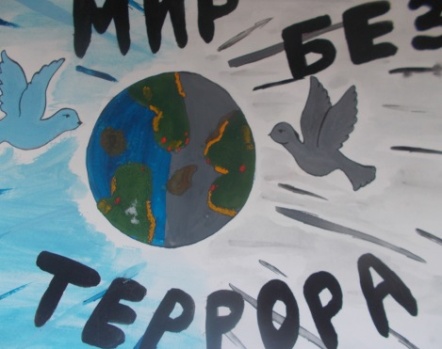 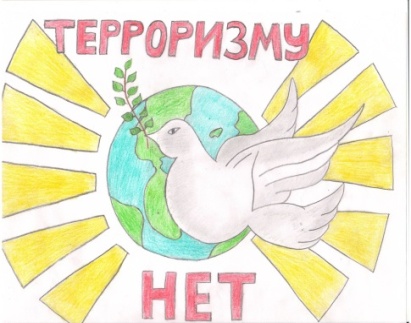 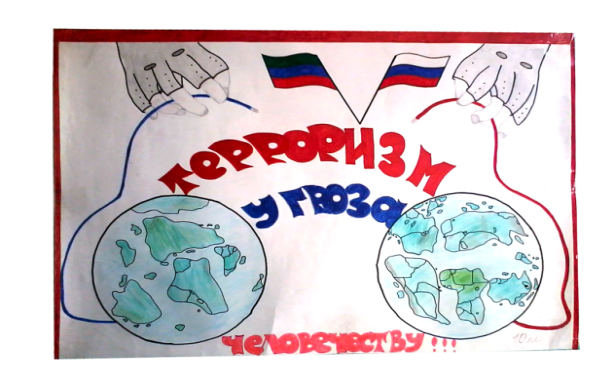 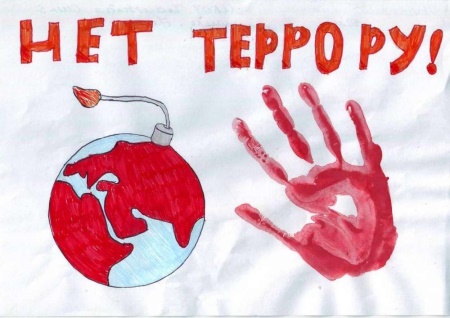 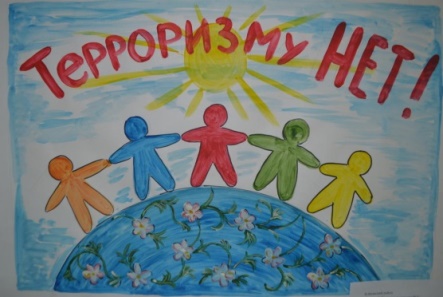 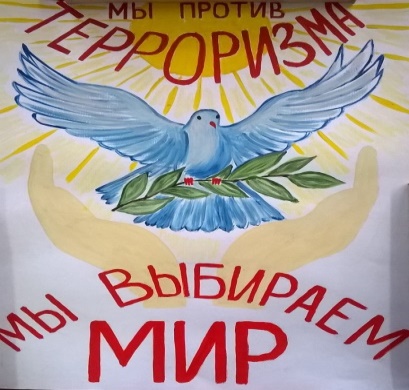            В завершении мероприятия учащимся были вручены памятки «Экстремизму-нет!», в которых были указаны все возможные варианты защиты от экстремизма.